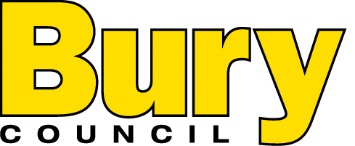 JOB DESCRIPTIONPost Title: Independent Living Manager Post Title: Independent Living Manager Post Title: Independent Living Manager Post Title: Independent Living Manager Department: Housing Service Department: Housing Service Post No: Post No: Division/Section: Customer and Communities Division/Section: Customer and Communities Post Grade: 12Post Grade: 12Location: 6 Knowsley PlaceLocation: 6 Knowsley PlacePost Hours: 37Post Hours: 37Special Conditions of Service:Car required as will require to undertake home visits and work from site. Special Conditions of Service:Car required as will require to undertake home visits and work from site. Special Conditions of Service:Car required as will require to undertake home visits and work from site. Special Conditions of Service:Car required as will require to undertake home visits and work from site. Purpose and Objectives of Post: Purpose and Objectives of Post: Purpose and Objectives of Post: Purpose and Objectives of Post: Accountable to: Kimberley Partridge, Head of Housing and Neighbourhood Services Accountable to: Kimberley Partridge, Head of Housing and Neighbourhood Services Accountable to: Kimberley Partridge, Head of Housing and Neighbourhood Services Accountable to: Kimberley Partridge, Head of Housing and Neighbourhood Services Immediately Responsible to: Kimberley Partridge, Head of Housing and Neighbourhood ServicesImmediately Responsible to: Kimberley Partridge, Head of Housing and Neighbourhood ServicesImmediately Responsible to: Kimberley Partridge, Head of Housing and Neighbourhood ServicesImmediately Responsible to: Kimberley Partridge, Head of Housing and Neighbourhood ServicesImmediately Responsible for: Housing TeamImmediately Responsible for: Housing TeamImmediately Responsible for: Housing TeamImmediately Responsible for: Housing TeamRelationships: (Internal and External)Internal – External – Relationships: (Internal and External)Internal – External – Relationships: (Internal and External)Internal – External – Relationships: (Internal and External)Internal – External – Control of Resources: n.aControl of Resources: n.aControl of Resources: n.aControl of Resources: n.aJob Description prepared by:Sign: K PartridgeSign: K PartridgeDate: 19.03.24Agreed correct by Post holder: Sign:Sign:Date:Agreed correct by Supervisor/Manager:Sign: K Partridge Sign: K Partridge Date: 19.03.24CriteriaEssential/DesirableMethod of AssessmentQualification1. A Housing qualification or NVQ in    Housing Studies or equivalent2. Current First Aid Training CertificateDDApplication form/ Production of CertificateApplication form/Production of CertificateKnowledge and ExperienceExperience of working in a social housing or care environment Experience of working in a customer focused environment with a proven track record of delivering excellent customer servicesExperience of dealing with, negotiating and developing good working relationships with customers and external contractors. In depth knowledge of relevant legislation related to tenancy management, anti social behaviour, arrears recovery and supported tenancies.Experience of multi agency and partnership working and experience of its implementation at management levelKnowledge and experience of Welfare Benefits provision and Tenancy Support issues and experience of its application.Experience of using PC based I.T. systems including financial spreadsheets and databases. Be able to prioritise own workload in order to meet targets, deadlines and changing demands. Experience of implementing change and improvements through review of business processes and proceduresExperience of carrying out risk assessments and compliance checks related to the management of buildings EEEEDEEEEEApplication form/Interview/assessmentApplication form/InterviewApplication form/InterviewApplication form/InterviewApplication form/InterviewApplication form/InterviewApplication form/InterviewApplication form/interviewApplication form/interviewApplication form/interview Skills and AbilitiesAble to work effectively as part of a team and on your own with minimum supervision. Ability to deal with customers effectively efficiently and sensitively in sometimes challenging situations and the ability to conduct potentially sensitive or difficult interviews with tenants.Able to communicate effectively with people from diverse backgrounds and with special needsEEEApplication form/InterviewApplication form/Interview/assessmentApplication form/Interview/assessmentOtherWilling to work flexibly Enhanced Criminal Records Bureau CheckEEApplication formApplication form/References